«Аквамарин» гостиница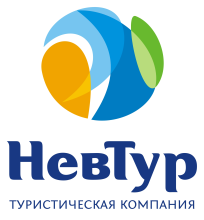   Гостиница «Аквамарин» находится в центральной части курортного поселка Лермонтово в  от моря. Большая половина номеров окнами выходит на морскую сторону, открывая гостям гостиницы потрясающий вид на бесконечную линию горизонта. В  от гостиницы находится аквапарк, рынок, магазины, аптека.Гостиница «Аквамарин» располагается в центральной части известного курортного поселка Лермонтово. Буквально через дорогу, то есть в  от комплекса располагается обустроенный песчано-галечный пляж. Рядом находится вся курортная инфраструктура: магазины, сувенирные лавки, салоны красоты и многое другое. В  находится современный аквапарк “Черномор”.В стоимость входит: Проживание, 3-разовое питаниеПроживание, Wi-Fi, завтракДополнительно оплачивается:  проезд  ОБРАЩАТЬ ПО АДРЕСУ: ул.Павлова 16  Тел. 5-83-66,    6-20-66, Сот. 8-928-630-999-1 , 8-928-30-14.886,  8-918-776-44-29 Стоимость уточнять«Аквамарин» гостиница  Гостиница «Аквамарин» находится в центральной части курортного поселка Лермонтово в  от моря. Большая половина номеров окнами выходит на морскую сторону, открывая гостям гостиницы потрясающий вид на бесконечную линию горизонта. В  от гостиницы находится аквапарк, рынок, магазины, аптека.Гостиница «Аквамарин» располагается в центральной части известного курортного поселка Лермонтово. Буквально через дорогу, то есть в  от комплекса располагается обустроенный песчано-галечный пляж. Рядом находится вся курортная инфраструктура: магазины, сувенирные лавки, салоны красоты и многое другое. В  находится современный аквапарк “Черномор”.В стоимость входит: Проживание, 3-разовое питаниеПроживание, Wi-Fi, завтракДополнительно оплачивается:  проезд  ОБРАЩАТЬ ПО АДРЕСУ: ул.Павлова 16  Тел. 5-83-66,    6-20-66, Сот. 8-928-630-999-1 , 8-928-30-14.886,  8-918-776-44-29 Стоимость уточнятьКатегория номеровКатегория номерцена указана за туриста в сутки, валюта – рубльСТАНДАРТ 2-МЕСТНЫЙ Кондиционер, телевизор, холодильник, с душевой кабиной, 2-х местныйОт  1100Категория номеровКатегория номерцена указана за туриста в сутки, валюта – рубльСТАНДАРТ 2-МЕСТНЫЙ Кондиционер, телевизор, холодильник, с душевой кабиной, 2-х местныйОт  1100